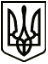 МЕНСЬКА МІСЬКА РАДАРОЗПОРЯДЖЕННЯ 07 жовтня 2021року	м. Мена	№ 357Про нагородження Почесною грамотою Менської міської ради	Відповідно до Положення про Почесну грамоту міської ради, затвердженого рішенням 21 сесії Менської міської ради 5 скликання від 17  липня 2008 року «Про Положення про Почесну грамоту міської ради», Програми вшанування, нагородження громадян Почесною грамотою Менської міської ради на 2020 - 2022 роки, затвердженої рішенням 36  сесії Менської міської ради 7 скликання від 26 грудня 2019 року № 679 «Про затвердження програми вшанування громадян Почесною грамотою Менської міської ради на 2020-2022 роки» зі змінами, керуючись п.  20 ч. 4 ст. 42 Закону України «Про місцеве самоврядування в Україні», враховуючи подання старости Бірківського старостинського округу Р.А.Боюна:1. Нагородити Почесною грамотою Менської міської ради з нагоди святкування дня села Бірківка:БАНДУРУ Володимира Дмитровича, працівника ФГ Бутенко, за вагомий особистий внесок у розвиток агропромислового комплексу Менщини, сумлінну працю, високий професіоналізм, активну участь у громадському житті;ПОНОМАРЕНКА Сергія Володимировича, працівника з благоустрою КП «Менакомунпослуга» Менської міської ради, за багаторічну сумлінну працю, особистий внесок у розвиток сфери житлово-комунального господарства громади, сприяння підтримці у належному стані об’єктів благоустрою та територій населеного пункту;ФЕСЕНКА Сергія Васильовича, фізичну особу – підприємця, за тісну співпрацю і партнерську підтримку місцевого самоврядування громади, активну участь у громадському житті;ФЕСЮН Тамару Степанівну, завідувача Бірківської філії І-ІІ ступенів опорного закладу Менська гімназія Менської міської ради, за плідну працю на освітянській ниві, високу професійну майстерність, вагомий внесок у справу навчання та виховання підростаючого покоління, творчий підхід до реалізації завдань сучасної державної політики в освітянській галузі, активну участь у громадському житті.2. Вручити нагородженим Почесними грамотами Менської міської ради, грошову винагороду в розмірі 248  грн.  45 коп. (кожному) з урахуванням податку з доходів фізичних осіб та військового збору. 3. Кошти без урахування податку з доходів фізичних осіб, військового збору зарахувати на картковий рахунок начальника відділу документування та забезпечення діяльності апарату Менської міської ради Жураковської А.В. для подальшого вручення особам, які нагороджуються Почесними грамотами.Секретар ради							Юрій СТАЛЬНИЧЕНКО